Madame, Monsieur,J'ai l'honneur de vous inviter à participer à la prochaine réunion de la Commission d'études 13 (Réseaux futurs, en particulier les IMT-2020, l'informatique en nuage et les infrastructures de réseau de confiance), qui doit se dérouler de manière entièrement virtuelle du 29 novembre au 10 décembre 2021 inclus.La séance plénière d'ouverture débutera le lundi 29 novembre 2021 à 10 heures (heure de Genève). Les participants utiliseront l'outil de participation à distance MyMeetings. Les documents, les modalités de participation à distance et d'autres informations connexes peuvent être consultés sur la page d'accueil de la commission d'études.L'inscription à la réunion virtuelle de la CE 13 est obligatoire.Veuillez noter qu'aucune bourse ne sera accordée.Une session virtuelle de formation pratique sur la réduction de l'écart en matière de normalisation (BSG) est prévue le 30 novembre 2021, de 14 heures à 16 heures (heure de Genève), à l'intention des délégués des pays en développement. Veuillez faire part de votre intérêt en envoyant un courriel à l'adresse tsbbsg@itu.int.Les manifestations ci-dessous se tiendront en parallèle de la réunion de la CE 13:–	Réunion virtuelle de la Commission d'études 11 de l'UIT-T, du 1er au 10 décembre 2021. Pour plus d'informations, voir la Lettre collective 16/11.–	Onzième réunion de la l'Activité conjointe de coordination sur les IMT-2020 (JCA-IMT2020) le 2 décembre 2021 (réunion virtuelle). Toutes les informations seront accessibles sur la page web de la JCA-IMT2020.Il convient de noter que l'inscription à chacune de ces manifestations s'effectuera séparément de l'inscription à la réunion de la Commission d'études 13.Principales échéances:Des informations pratiques concernant la réunion sont données dans l'Annexe A. Un projet d'ordre du jour de la réunion, établi par le Président a.i. de la CE 13 de l'UIT-T, M. Yoshinori Goto (Japon), et un projet de programme de travail, élaboré par l'équipe de direction de la CE 13, figurent dans l'Annexe B.Je vous souhaite une réunion constructive et agréable.Veuillez agréer, Madame, Monsieur, l'assurance de ma considération distinguée.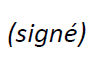 Annexes: 2ANNEXE AInformations pratiques concernant la réunionMÉTHODES DE TRAVAIL ET INSTALLATIONSSOUMISSION DES DOCUMENTS ET ACCÈS: Les contributions des Membres doivent être soumises au moyen du système direct de publication des documents en ligne; les projets de document temporaire (TD) doivent être soumis par courrier électronique au secrétariat de la commission d'études en utilisant le gabarit approprié. Les documents de réunion sont accessibles depuis la page d'accueil de la commission d'études, et l'accès est réservé aux Membres de l'UIT-T disposant d'un compte utilisateur UIT avec accès TIES.INTERPRÉTATION: En raison de restrictions budgétaires, l'interprétation sera assurée lors de la séance plénière de clôture de la réunion si des États Membres en font la demande. Les demandes doivent être effectuées en cochant la case correspondante sur le formulaire d'inscription, six semaines au moins avant le premier jour de la réunion.PARTICIPATION INTERACTIVE À DISTANCE: L'outil MyMeetings sera utilisé pour assurer la participation à distance pour toutes les séances, y compris les séances où les décisions sont prises, comme les séances plénières des groupes de travail et de la commission d'études. Les délégués doivent s'inscrire pour participer à la réunion, et s'identifier et indiquer l'entité qu'ils représentent au moment de prendre la parole. Les services de participation à distance sont assurés au mieux. Les participants devraient prendre note du fait que la réunion ne sera pas retardée ou interrompue parce qu'un participant à distance ne parvient pas à se connecter, à écouter les autres participants ou à se faire entendre. Si les propos d'un participant à distance sont difficilement audibles en raison de la qualité du son jugée insuffisante, le Président pourra interrompre ce participant et renoncer à lui donner la parole tant qu'il n'aura pas été indiqué que le problème a été résolu.INSCRIPTIONINSCRIPTION: L'inscription est obligatoire et doit se faire en ligne depuis la page d'accueil de la commission d'études au moins un mois avant le début de la réunion. Les délégués qui ne se seront pas inscrits ne pourront pas accéder à l'outil de participation à distance Mymeetings.Comme indiqué dans la Circulaire TSB 68, dans le cadre du système d'inscription de l'UIT-T, le coordonnateur responsable doit approuver les demandes d'inscription; la Circulaire TSB 118 indique comment mettre en place l'approbation automatique de ces demandes. Certaines options du formulaire d'inscription ne s'appliquent qu'aux États Membres, notamment en ce qui concerne les fonctions et les demandes de services d'interprétation.Les membres sont invités à inclure des femmes dans leurs délégations chaque fois que cela est possible.ANNEX B
Draft agenda for the plenary meetings of Study Group 13(Virtual meeting, 29 November-10 December 2021)NOTE ‒ Updates to the agenda can be found in TD405/PLEN.Opening of the meetingWelcome remarks by the Director of TSB Chairman’s comments and key objectives for this meetingApproval of the agendaRapporteur appointments, other nominations, if requiredApproval of the work plan for the meeting and document allocationBrief reports on activities since March 2021 Study Group 13 meeting	7.1	TSAG meeting (25-29 October 2021, virtual)         	7.2   Working Parties 1/13, 2/13 and 3/13 meetings (16 July 2021, virtual)		7.3	SG13RG-AFR meeting (2 June 2021, virtual)        	7.4  FG-AN meetings (13-16 April, 15-17 June, 1-3 September and 3-5 November 2021, e-meetings)	7.5	Rapporteur activities       		7.6   Workshops	7.7	Bridging Standardization Gap                7.8   Information on Recommendation approvals		7.9	Others as identifiedOrganization of the work Conduct and facilities available for the meeting Documents addressed to the plenaryPreparations for WTSA-20 and next study period:	10.1 Review and approval of SG13 updates to WTSA Resolution 2, if any	10.2 Any other updates, if necessary, for next study period preparationsConsideration of approval of Recommendations in accordance with Recommendation A.8, if anyInitiation of approval procedures for draft RecommendationsApproval of texts (Appendices, Supplements,...), if anyApproval of Working Party reports including interim activitiesUpdating of the Study Group 13 work programme and agreement on the new workLiaison and interaction with other groupsWorkshops, tutorials, promotion activitiesFuture activitiesMiscellaneousClosing of the meetingNOTE - Updates to the timeplan can be found in TD406/PLEN.                                                                                                                                                                                                                                                          Study Group 13 meeting draft time plan 
Virtual meeting, 29 November-10 December 2021 (first week)Study Group 13 virtual meeting draft time plan 
29 November-10 December 2021 (second week)NotesAll times in CEST (Geneva) (UTC +2)Key______________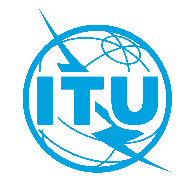 Union internationale des télécommunicationsBureau de la Normalisation des TélécommunicationsUnion internationale des télécommunicationsBureau de la Normalisation des TélécommunicationsGenève, le 22 septembre 2021Genève, le 22 septembre 2021Réf.:Lettre collective TSB 16/13CE 13/TKLettre collective TSB 16/13CE 13/TK–	Aux administrations des États Membres de l'Union; –	aux Membres du Secteur UIT-T;–	aux Associés de l'UIT-T participant aux travaux de la Commission d'études 13;–	aux établissements universitaires participant aux travaux de l'UIT–	Aux administrations des États Membres de l'Union; –	aux Membres du Secteur UIT-T;–	aux Associés de l'UIT-T participant aux travaux de la Commission d'études 13;–	aux établissements universitaires participant aux travaux de l'UITTél.:+41 22 730 5126+41 22 730 5126–	Aux administrations des États Membres de l'Union; –	aux Membres du Secteur UIT-T;–	aux Associés de l'UIT-T participant aux travaux de la Commission d'études 13;–	aux établissements universitaires participant aux travaux de l'UIT–	Aux administrations des États Membres de l'Union; –	aux Membres du Secteur UIT-T;–	aux Associés de l'UIT-T participant aux travaux de la Commission d'études 13;–	aux établissements universitaires participant aux travaux de l'UITTélécopie:+41 22 730 5853+41 22 730 5853–	Aux administrations des États Membres de l'Union; –	aux Membres du Secteur UIT-T;–	aux Associés de l'UIT-T participant aux travaux de la Commission d'études 13;–	aux établissements universitaires participant aux travaux de l'UIT–	Aux administrations des États Membres de l'Union; –	aux Membres du Secteur UIT-T;–	aux Associés de l'UIT-T participant aux travaux de la Commission d'études 13;–	aux établissements universitaires participant aux travaux de l'UITCourriel:tsbsg13@itu.inttsbsg13@itu.int–	Aux administrations des États Membres de l'Union; –	aux Membres du Secteur UIT-T;–	aux Associés de l'UIT-T participant aux travaux de la Commission d'études 13;–	aux établissements universitaires participant aux travaux de l'UIT–	Aux administrations des États Membres de l'Union; –	aux Membres du Secteur UIT-T;–	aux Associés de l'UIT-T participant aux travaux de la Commission d'études 13;–	aux établissements universitaires participant aux travaux de l'UITWeb:http://itu.int/go/tsg13http://itu.int/go/tsg13–	Aux administrations des États Membres de l'Union; –	aux Membres du Secteur UIT-T;–	aux Associés de l'UIT-T participant aux travaux de la Commission d'études 13;–	aux établissements universitaires participant aux travaux de l'UIT–	Aux administrations des États Membres de l'Union; –	aux Membres du Secteur UIT-T;–	aux Associés de l'UIT-T participant aux travaux de la Commission d'études 13;–	aux établissements universitaires participant aux travaux de l'UITObjet:Réunion virtuelle de la Commission d'études 13 de l'UIT-T, 29 novembre − 10 décembre 2021Réunion virtuelle de la Commission d'études 13 de l'UIT-T, 29 novembre − 10 décembre 2021Réunion virtuelle de la Commission d'études 13 de l'UIT-T, 29 novembre − 10 décembre 2021Réunion virtuelle de la Commission d'études 13 de l'UIT-T, 29 novembre − 10 décembre 202129 septembre 2021–	Soumission des contributions des Membres de l'UIT-T pour lesquelles une traduction est demandée.18 octobre 2021–	Soumission des demandes de service d'interprétation (au moyen du formulaire d'inscription en ligne)29 octobre 2021–	Inscription (au moyen du formulaire d'inscription en ligne disponible sur la page d'accueil de la commission d'études).16 novembre 2021–	Soumission des contributions des Membres de l'UIT-T (au moyen du système direct de publication des documents en ligne) Chaesub Lee
Directeur du Bureau de la normalisation 
des télécommunications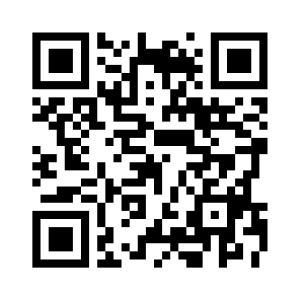 CE 13 de l'UIT-TChaesub Lee
Directeur du Bureau de la normalisation 
des télécommunicationsInformations les plus récentes concernant la réunionMonday 29 NovemberMonday 29 NovemberMonday 29 NovemberMonday 29 NovemberMonday 29 NovemberMonday 29 NovemberMonday 29 NovemberTuesday 30 NovemberTuesday 30 NovemberTuesday 30 NovemberTuesday 30 NovemberTuesday 30 NovemberTuesday 30 NovemberTuesday 30 NovemberWednesday 1 DecemberWednesday 1 DecemberWednesday 1 DecemberWednesday 1 DecemberWednesday 1 DecemberWednesday 1 DecemberWednesday 1 DecemberThursday 2 DecemberThursday 2 DecemberThursday 2 DecemberThursday 2 DecemberThursday 2 DecemberThursday 2 DecemberThursday 2 DecemberFriday 3 DecemberFriday 3 DecemberFriday 3 DecemberFriday 3 DecemberFriday 3 DecemberFriday 3 DecemberFriday 3 DecemberFriday 3 December012345601234560123456012345601234566PLEN/13A1AWP3/13RQ1/13 RRRRRRQ2/13RRRRQ5/13RRRRQ16/13RRRRRRRRRRRRWP2/13 RQ7/13RRRRRRRRQ17/13RRRRRRRRRRRRRRRQ18/13RRRRRRQ19/13RRRRRRRRRRWP1/13 RQ6/13RRRRRRRRRRQ20/13RRRRRRRRRRQ21/13RRRRRRRRQ22/13RRRRRRRRQ23/13RRRRRRRROther activitiesNewcomer info sessionR5R5BSGR2R2JCA-IMT2020RSession timing (Geneva time):   0 - 0800-0900;   1 – 0900-1025;   2 - 1030-1155;   3 - 1200-1325;   4 - 1330-1455;   5 – 1500-1625;     6 – 1630-1755Session timing (Geneva time):   0 - 0800-0900;   1 – 0900-1025;   2 - 1030-1155;   3 - 1200-1325;   4 - 1330-1455;   5 – 1500-1625;     6 – 1630-1755Session timing (Geneva time):   0 - 0800-0900;   1 – 0900-1025;   2 - 1030-1155;   3 - 1200-1325;   4 - 1330-1455;   5 – 1500-1625;     6 – 1630-1755Session timing (Geneva time):   0 - 0800-0900;   1 – 0900-1025;   2 - 1030-1155;   3 - 1200-1325;   4 - 1330-1455;   5 – 1500-1625;     6 – 1630-1755Session timing (Geneva time):   0 - 0800-0900;   1 – 0900-1025;   2 - 1030-1155;   3 - 1200-1325;   4 - 1330-1455;   5 – 1500-1625;     6 – 1630-1755Session timing (Geneva time):   0 - 0800-0900;   1 – 0900-1025;   2 - 1030-1155;   3 - 1200-1325;   4 - 1330-1455;   5 – 1500-1625;     6 – 1630-1755Session timing (Geneva time):   0 - 0800-0900;   1 – 0900-1025;   2 - 1030-1155;   3 - 1200-1325;   4 - 1330-1455;   5 – 1500-1625;     6 – 1630-1755Session timing (Geneva time):   0 - 0800-0900;   1 – 0900-1025;   2 - 1030-1155;   3 - 1200-1325;   4 - 1330-1455;   5 – 1500-1625;     6 – 1630-1755Session timing (Geneva time):   0 - 0800-0900;   1 – 0900-1025;   2 - 1030-1155;   3 - 1200-1325;   4 - 1330-1455;   5 – 1500-1625;     6 – 1630-1755Session timing (Geneva time):   0 - 0800-0900;   1 – 0900-1025;   2 - 1030-1155;   3 - 1200-1325;   4 - 1330-1455;   5 – 1500-1625;     6 – 1630-1755Session timing (Geneva time):   0 - 0800-0900;   1 – 0900-1025;   2 - 1030-1155;   3 - 1200-1325;   4 - 1330-1455;   5 – 1500-1625;     6 – 1630-1755Session timing (Geneva time):   0 - 0800-0900;   1 – 0900-1025;   2 - 1030-1155;   3 - 1200-1325;   4 - 1330-1455;   5 – 1500-1625;     6 – 1630-1755Session timing (Geneva time):   0 - 0800-0900;   1 – 0900-1025;   2 - 1030-1155;   3 - 1200-1325;   4 - 1330-1455;   5 – 1500-1625;     6 – 1630-1755Session timing (Geneva time):   0 - 0800-0900;   1 – 0900-1025;   2 - 1030-1155;   3 - 1200-1325;   4 - 1330-1455;   5 – 1500-1625;     6 – 1630-1755Session timing (Geneva time):   0 - 0800-0900;   1 – 0900-1025;   2 - 1030-1155;   3 - 1200-1325;   4 - 1330-1455;   5 – 1500-1625;     6 – 1630-1755Session timing (Geneva time):   0 - 0800-0900;   1 – 0900-1025;   2 - 1030-1155;   3 - 1200-1325;   4 - 1330-1455;   5 – 1500-1625;     6 – 1630-1755Session timing (Geneva time):   0 - 0800-0900;   1 – 0900-1025;   2 - 1030-1155;   3 - 1200-1325;   4 - 1330-1455;   5 – 1500-1625;     6 – 1630-1755Session timing (Geneva time):   0 - 0800-0900;   1 – 0900-1025;   2 - 1030-1155;   3 - 1200-1325;   4 - 1330-1455;   5 – 1500-1625;     6 – 1630-1755Session timing (Geneva time):   0 - 0800-0900;   1 – 0900-1025;   2 - 1030-1155;   3 - 1200-1325;   4 - 1330-1455;   5 – 1500-1625;     6 – 1630-1755Session timing (Geneva time):   0 - 0800-0900;   1 – 0900-1025;   2 - 1030-1155;   3 - 1200-1325;   4 - 1330-1455;   5 – 1500-1625;     6 – 1630-1755Session timing (Geneva time):   0 - 0800-0900;   1 – 0900-1025;   2 - 1030-1155;   3 - 1200-1325;   4 - 1330-1455;   5 – 1500-1625;     6 – 1630-1755Session timing (Geneva time):   0 - 0800-0900;   1 – 0900-1025;   2 - 1030-1155;   3 - 1200-1325;   4 - 1330-1455;   5 – 1500-1625;     6 – 1630-1755Session timing (Geneva time):   0 - 0800-0900;   1 – 0900-1025;   2 - 1030-1155;   3 - 1200-1325;   4 - 1330-1455;   5 – 1500-1625;     6 – 1630-1755Session timing (Geneva time):   0 - 0800-0900;   1 – 0900-1025;   2 - 1030-1155;   3 - 1200-1325;   4 - 1330-1455;   5 – 1500-1625;     6 – 1630-1755Session timing (Geneva time):   0 - 0800-0900;   1 – 0900-1025;   2 - 1030-1155;   3 - 1200-1325;   4 - 1330-1455;   5 – 1500-1625;     6 – 1630-1755Session timing (Geneva time):   0 - 0800-0900;   1 – 0900-1025;   2 - 1030-1155;   3 - 1200-1325;   4 - 1330-1455;   5 – 1500-1625;     6 – 1630-1755Session timing (Geneva time):   0 - 0800-0900;   1 – 0900-1025;   2 - 1030-1155;   3 - 1200-1325;   4 - 1330-1455;   5 – 1500-1625;     6 – 1630-1755Session timing (Geneva time):   0 - 0800-0900;   1 – 0900-1025;   2 - 1030-1155;   3 - 1200-1325;   4 - 1330-1455;   5 – 1500-1625;     6 – 1630-1755Session timing (Geneva time):   0 - 0800-0900;   1 – 0900-1025;   2 - 1030-1155;   3 - 1200-1325;   4 - 1330-1455;   5 – 1500-1625;     6 – 1630-1755Session timing (Geneva time):   0 - 0800-0900;   1 – 0900-1025;   2 - 1030-1155;   3 - 1200-1325;   4 - 1330-1455;   5 – 1500-1625;     6 – 1630-1755Session timing (Geneva time):   0 - 0800-0900;   1 – 0900-1025;   2 - 1030-1155;   3 - 1200-1325;   4 - 1330-1455;   5 – 1500-1625;     6 – 1630-1755Session timing (Geneva time):   0 - 0800-0900;   1 – 0900-1025;   2 - 1030-1155;   3 - 1200-1325;   4 - 1330-1455;   5 – 1500-1625;     6 – 1630-1755Session timing (Geneva time):   0 - 0800-0900;   1 – 0900-1025;   2 - 1030-1155;   3 - 1200-1325;   4 - 1330-1455;   5 – 1500-1625;     6 – 1630-1755Session timing (Geneva time):   0 - 0800-0900;   1 – 0900-1025;   2 - 1030-1155;   3 - 1200-1325;   4 - 1330-1455;   5 – 1500-1625;     6 – 1630-1755Session timing (Geneva time):   0 - 0800-0900;   1 – 0900-1025;   2 - 1030-1155;   3 - 1200-1325;   4 - 1330-1455;   5 – 1500-1625;     6 – 1630-1755Session timing (Geneva time):   0 - 0800-0900;   1 – 0900-1025;   2 - 1030-1155;   3 - 1200-1325;   4 - 1330-1455;   5 – 1500-1625;     6 – 1630-1755Key:  A – virtual session is recorded and archived; R – Remote participation (all sessions at this virtual SG meeting)Key:  A – virtual session is recorded and archived; R – Remote participation (all sessions at this virtual SG meeting)Key:  A – virtual session is recorded and archived; R – Remote participation (all sessions at this virtual SG meeting)Key:  A – virtual session is recorded and archived; R – Remote participation (all sessions at this virtual SG meeting)Key:  A – virtual session is recorded and archived; R – Remote participation (all sessions at this virtual SG meeting)Key:  A – virtual session is recorded and archived; R – Remote participation (all sessions at this virtual SG meeting)Key:  A – virtual session is recorded and archived; R – Remote participation (all sessions at this virtual SG meeting)Key:  A – virtual session is recorded and archived; R – Remote participation (all sessions at this virtual SG meeting)Key:  A – virtual session is recorded and archived; R – Remote participation (all sessions at this virtual SG meeting)Key:  A – virtual session is recorded and archived; R – Remote participation (all sessions at this virtual SG meeting)Key:  A – virtual session is recorded and archived; R – Remote participation (all sessions at this virtual SG meeting)Key:  A – virtual session is recorded and archived; R – Remote participation (all sessions at this virtual SG meeting)Key:  A – virtual session is recorded and archived; R – Remote participation (all sessions at this virtual SG meeting)Key:  A – virtual session is recorded and archived; R – Remote participation (all sessions at this virtual SG meeting)Key:  A – virtual session is recorded and archived; R – Remote participation (all sessions at this virtual SG meeting)Key:  A – virtual session is recorded and archived; R – Remote participation (all sessions at this virtual SG meeting)Key:  A – virtual session is recorded and archived; R – Remote participation (all sessions at this virtual SG meeting)Key:  A – virtual session is recorded and archived; R – Remote participation (all sessions at this virtual SG meeting)Key:  A – virtual session is recorded and archived; R – Remote participation (all sessions at this virtual SG meeting)Key:  A – virtual session is recorded and archived; R – Remote participation (all sessions at this virtual SG meeting)Key:  A – virtual session is recorded and archived; R – Remote participation (all sessions at this virtual SG meeting)Key:  A – virtual session is recorded and archived; R – Remote participation (all sessions at this virtual SG meeting)Key:  A – virtual session is recorded and archived; R – Remote participation (all sessions at this virtual SG meeting)Key:  A – virtual session is recorded and archived; R – Remote participation (all sessions at this virtual SG meeting)Key:  A – virtual session is recorded and archived; R – Remote participation (all sessions at this virtual SG meeting)Key:  A – virtual session is recorded and archived; R – Remote participation (all sessions at this virtual SG meeting)Key:  A – virtual session is recorded and archived; R – Remote participation (all sessions at this virtual SG meeting)Key:  A – virtual session is recorded and archived; R – Remote participation (all sessions at this virtual SG meeting)Key:  A – virtual session is recorded and archived; R – Remote participation (all sessions at this virtual SG meeting)Key:  A – virtual session is recorded and archived; R – Remote participation (all sessions at this virtual SG meeting)Key:  A – virtual session is recorded and archived; R – Remote participation (all sessions at this virtual SG meeting)Key:  A – virtual session is recorded and archived; R – Remote participation (all sessions at this virtual SG meeting)Key:  A – virtual session is recorded and archived; R – Remote participation (all sessions at this virtual SG meeting)Key:  A – virtual session is recorded and archived; R – Remote participation (all sessions at this virtual SG meeting)Key:  A – virtual session is recorded and archived; R – Remote participation (all sessions at this virtual SG meeting)Key:  A – virtual session is recorded and archived; R – Remote participation (all sessions at this virtual SG meeting)Monday 6 DecemberMonday 6 DecemberMonday 6 DecemberMonday 6 DecemberMonday 6 DecemberMonday 6 DecemberMonday 6 DecemberTuesday 7 DecemberTuesday 7 DecemberTuesday 7 DecemberTuesday 7 DecemberTuesday 7 DecemberTuesday 7 DecemberTuesday 7 DecemberWednesday 8 DecemberWednesday 8 DecemberWednesday 8 DecemberWednesday 8 DecemberWednesday 8 DecemberWednesday 8 DecemberWednesday 8 DecemberThursday 9 DecemberThursday 9 DecemberThursday 9 DecemberThursday 9 DecemberThursday 9 DecemberThursday 9 DecemberThursday 9 DecemberFriday 10 DecemberFriday 10 DecemberFriday 10 DecemberFriday 10 DecemberFriday 10 DecemberFriday 10 DecemberFriday 10 December012345601234560123456012345601234566PLEN/13A1A1AAA WP3/13R3RQ1/13 RRQ2/13RRRRQ5/13RRRRQ16/13RRRRRRWP2/13 RQ7/13RRRRQ17/13RRRRRRRRRRRQ18/13RRRQ19/13 RRRRRWP1/13 R4RQ6/13RRRRRRRQ20/13RRRRRRRRQ21/13RRRRRRQ22/13RRRRQ23/13RRRRRSession timing (Geneva time):   0 - 0800-0900;   1 – 0900-1025;   2 - 1030-1155;   3 - 1200-1325;   4 - 1330-1455;   5 – 1500-1625;     6 – 1630-1755Session timing (Geneva time):   0 - 0800-0900;   1 – 0900-1025;   2 - 1030-1155;   3 - 1200-1325;   4 - 1330-1455;   5 – 1500-1625;     6 – 1630-1755Session timing (Geneva time):   0 - 0800-0900;   1 – 0900-1025;   2 - 1030-1155;   3 - 1200-1325;   4 - 1330-1455;   5 – 1500-1625;     6 – 1630-1755Session timing (Geneva time):   0 - 0800-0900;   1 – 0900-1025;   2 - 1030-1155;   3 - 1200-1325;   4 - 1330-1455;   5 – 1500-1625;     6 – 1630-1755Session timing (Geneva time):   0 - 0800-0900;   1 – 0900-1025;   2 - 1030-1155;   3 - 1200-1325;   4 - 1330-1455;   5 – 1500-1625;     6 – 1630-1755Session timing (Geneva time):   0 - 0800-0900;   1 – 0900-1025;   2 - 1030-1155;   3 - 1200-1325;   4 - 1330-1455;   5 – 1500-1625;     6 – 1630-1755Session timing (Geneva time):   0 - 0800-0900;   1 – 0900-1025;   2 - 1030-1155;   3 - 1200-1325;   4 - 1330-1455;   5 – 1500-1625;     6 – 1630-1755Session timing (Geneva time):   0 - 0800-0900;   1 – 0900-1025;   2 - 1030-1155;   3 - 1200-1325;   4 - 1330-1455;   5 – 1500-1625;     6 – 1630-1755Session timing (Geneva time):   0 - 0800-0900;   1 – 0900-1025;   2 - 1030-1155;   3 - 1200-1325;   4 - 1330-1455;   5 – 1500-1625;     6 – 1630-1755Session timing (Geneva time):   0 - 0800-0900;   1 – 0900-1025;   2 - 1030-1155;   3 - 1200-1325;   4 - 1330-1455;   5 – 1500-1625;     6 – 1630-1755Session timing (Geneva time):   0 - 0800-0900;   1 – 0900-1025;   2 - 1030-1155;   3 - 1200-1325;   4 - 1330-1455;   5 – 1500-1625;     6 – 1630-1755Session timing (Geneva time):   0 - 0800-0900;   1 – 0900-1025;   2 - 1030-1155;   3 - 1200-1325;   4 - 1330-1455;   5 – 1500-1625;     6 – 1630-1755Session timing (Geneva time):   0 - 0800-0900;   1 – 0900-1025;   2 - 1030-1155;   3 - 1200-1325;   4 - 1330-1455;   5 – 1500-1625;     6 – 1630-1755Session timing (Geneva time):   0 - 0800-0900;   1 – 0900-1025;   2 - 1030-1155;   3 - 1200-1325;   4 - 1330-1455;   5 – 1500-1625;     6 – 1630-1755Session timing (Geneva time):   0 - 0800-0900;   1 – 0900-1025;   2 - 1030-1155;   3 - 1200-1325;   4 - 1330-1455;   5 – 1500-1625;     6 – 1630-1755Session timing (Geneva time):   0 - 0800-0900;   1 – 0900-1025;   2 - 1030-1155;   3 - 1200-1325;   4 - 1330-1455;   5 – 1500-1625;     6 – 1630-1755Session timing (Geneva time):   0 - 0800-0900;   1 – 0900-1025;   2 - 1030-1155;   3 - 1200-1325;   4 - 1330-1455;   5 – 1500-1625;     6 – 1630-1755Session timing (Geneva time):   0 - 0800-0900;   1 – 0900-1025;   2 - 1030-1155;   3 - 1200-1325;   4 - 1330-1455;   5 – 1500-1625;     6 – 1630-1755Session timing (Geneva time):   0 - 0800-0900;   1 – 0900-1025;   2 - 1030-1155;   3 - 1200-1325;   4 - 1330-1455;   5 – 1500-1625;     6 – 1630-1755Session timing (Geneva time):   0 - 0800-0900;   1 – 0900-1025;   2 - 1030-1155;   3 - 1200-1325;   4 - 1330-1455;   5 – 1500-1625;     6 – 1630-1755Session timing (Geneva time):   0 - 0800-0900;   1 – 0900-1025;   2 - 1030-1155;   3 - 1200-1325;   4 - 1330-1455;   5 – 1500-1625;     6 – 1630-1755Session timing (Geneva time):   0 - 0800-0900;   1 – 0900-1025;   2 - 1030-1155;   3 - 1200-1325;   4 - 1330-1455;   5 – 1500-1625;     6 – 1630-1755Session timing (Geneva time):   0 - 0800-0900;   1 – 0900-1025;   2 - 1030-1155;   3 - 1200-1325;   4 - 1330-1455;   5 – 1500-1625;     6 – 1630-1755Session timing (Geneva time):   0 - 0800-0900;   1 – 0900-1025;   2 - 1030-1155;   3 - 1200-1325;   4 - 1330-1455;   5 – 1500-1625;     6 – 1630-1755Session timing (Geneva time):   0 - 0800-0900;   1 – 0900-1025;   2 - 1030-1155;   3 - 1200-1325;   4 - 1330-1455;   5 – 1500-1625;     6 – 1630-1755Session timing (Geneva time):   0 - 0800-0900;   1 – 0900-1025;   2 - 1030-1155;   3 - 1200-1325;   4 - 1330-1455;   5 – 1500-1625;     6 – 1630-1755Session timing (Geneva time):   0 - 0800-0900;   1 – 0900-1025;   2 - 1030-1155;   3 - 1200-1325;   4 - 1330-1455;   5 – 1500-1625;     6 – 1630-1755Session timing (Geneva time):   0 - 0800-0900;   1 – 0900-1025;   2 - 1030-1155;   3 - 1200-1325;   4 - 1330-1455;   5 – 1500-1625;     6 – 1630-1755Session timing (Geneva time):   0 - 0800-0900;   1 – 0900-1025;   2 - 1030-1155;   3 - 1200-1325;   4 - 1330-1455;   5 – 1500-1625;     6 – 1630-1755Session timing (Geneva time):   0 - 0800-0900;   1 – 0900-1025;   2 - 1030-1155;   3 - 1200-1325;   4 - 1330-1455;   5 – 1500-1625;     6 – 1630-1755Session timing (Geneva time):   0 - 0800-0900;   1 – 0900-1025;   2 - 1030-1155;   3 - 1200-1325;   4 - 1330-1455;   5 – 1500-1625;     6 – 1630-1755Session timing (Geneva time):   0 - 0800-0900;   1 – 0900-1025;   2 - 1030-1155;   3 - 1200-1325;   4 - 1330-1455;   5 – 1500-1625;     6 – 1630-1755Session timing (Geneva time):   0 - 0800-0900;   1 – 0900-1025;   2 - 1030-1155;   3 - 1200-1325;   4 - 1330-1455;   5 – 1500-1625;     6 – 1630-1755Session timing (Geneva time):   0 - 0800-0900;   1 – 0900-1025;   2 - 1030-1155;   3 - 1200-1325;   4 - 1330-1455;   5 – 1500-1625;     6 – 1630-1755Session timing (Geneva time):   0 - 0800-0900;   1 – 0900-1025;   2 - 1030-1155;   3 - 1200-1325;   4 - 1330-1455;   5 – 1500-1625;     6 – 1630-1755Session timing (Geneva time):   0 - 0800-0900;   1 – 0900-1025;   2 - 1030-1155;   3 - 1200-1325;   4 - 1330-1455;   5 – 1500-1625;     6 – 1630-1755Key:  A – virtual session is recorded and archived; R – Remote participation (all sessions at this virtual SG meeting)Key:  A – virtual session is recorded and archived; R – Remote participation (all sessions at this virtual SG meeting)Key:  A – virtual session is recorded and archived; R – Remote participation (all sessions at this virtual SG meeting)Key:  A – virtual session is recorded and archived; R – Remote participation (all sessions at this virtual SG meeting)Key:  A – virtual session is recorded and archived; R – Remote participation (all sessions at this virtual SG meeting)Key:  A – virtual session is recorded and archived; R – Remote participation (all sessions at this virtual SG meeting)Key:  A – virtual session is recorded and archived; R – Remote participation (all sessions at this virtual SG meeting)Key:  A – virtual session is recorded and archived; R – Remote participation (all sessions at this virtual SG meeting)Key:  A – virtual session is recorded and archived; R – Remote participation (all sessions at this virtual SG meeting)Key:  A – virtual session is recorded and archived; R – Remote participation (all sessions at this virtual SG meeting)Key:  A – virtual session is recorded and archived; R – Remote participation (all sessions at this virtual SG meeting)Key:  A – virtual session is recorded and archived; R – Remote participation (all sessions at this virtual SG meeting)Key:  A – virtual session is recorded and archived; R – Remote participation (all sessions at this virtual SG meeting)Key:  A – virtual session is recorded and archived; R – Remote participation (all sessions at this virtual SG meeting)Key:  A – virtual session is recorded and archived; R – Remote participation (all sessions at this virtual SG meeting)Key:  A – virtual session is recorded and archived; R – Remote participation (all sessions at this virtual SG meeting)Key:  A – virtual session is recorded and archived; R – Remote participation (all sessions at this virtual SG meeting)Key:  A – virtual session is recorded and archived; R – Remote participation (all sessions at this virtual SG meeting)Key:  A – virtual session is recorded and archived; R – Remote participation (all sessions at this virtual SG meeting)Key:  A – virtual session is recorded and archived; R – Remote participation (all sessions at this virtual SG meeting)Key:  A – virtual session is recorded and archived; R – Remote participation (all sessions at this virtual SG meeting)Key:  A – virtual session is recorded and archived; R – Remote participation (all sessions at this virtual SG meeting)Key:  A – virtual session is recorded and archived; R – Remote participation (all sessions at this virtual SG meeting)Key:  A – virtual session is recorded and archived; R – Remote participation (all sessions at this virtual SG meeting)Key:  A – virtual session is recorded and archived; R – Remote participation (all sessions at this virtual SG meeting)Key:  A – virtual session is recorded and archived; R – Remote participation (all sessions at this virtual SG meeting)Key:  A – virtual session is recorded and archived; R – Remote participation (all sessions at this virtual SG meeting)Key:  A – virtual session is recorded and archived; R – Remote participation (all sessions at this virtual SG meeting)Key:  A – virtual session is recorded and archived; R – Remote participation (all sessions at this virtual SG meeting)Key:  A – virtual session is recorded and archived; R – Remote participation (all sessions at this virtual SG meeting)Key:  A – virtual session is recorded and archived; R – Remote participation (all sessions at this virtual SG meeting)Key:  A – virtual session is recorded and archived; R – Remote participation (all sessions at this virtual SG meeting)Key:  A – virtual session is recorded and archived; R – Remote participation (all sessions at this virtual SG meeting)Key:  A – virtual session is recorded and archived; R – Remote participation (all sessions at this virtual SG meeting)Key:  A – virtual session is recorded and archived; R – Remote participation (all sessions at this virtual SG meeting)Key:  A – virtual session is recorded and archived; R – Remote participation (all sessions at this virtual SG meeting)1Starts from 10:00 2BSG training timing 14:00 – 16:00 3Starts from 11:004Starts from 13:005Newcomer information session timing 14:00 – 15:30BSGBridging Standardization GapA:Virtual session is recorded and archivedR:                          Session is supported by remote participation tool, details here (all sessions at this virtual SG meeting)